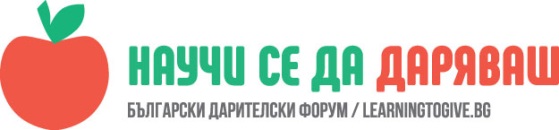 УРОК:  ОБИКНОВЕНИТЕ ГЕРОИИва Атанасова, учител в ОУ „ Димитър Петров“, гр. СливенЧасът е проведен в 6 а клас на  15.06.2018 г..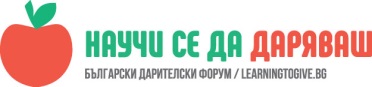 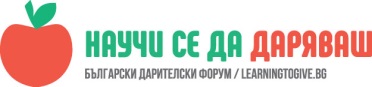 .Дефинират понятие за героизъм и идентифицират черти на характера и постъпки на герои от историята и/или нашата съвременност.Идентифицират черти на характера и постъпки на обикновени хора, които са от значение за общественото благо/ за живота на другите.ОписаниеПродължителност: 2 часа от 40 мин.С учениците си припомнихме кого наричаме герой и исторически личности от нашата история. След това ги попитах: „Кои според вас са „обикновени“ герои?“. „Правите ли разлика между герой, медиен герой и известна личност?“. Всички знаят личности от нашата история, които наричаме „герои“. Правят разлика между герой и медиен герой, но се затрудниха да ми определят „обикновени герои“. Насочих вниманието им към хора, които работят в името на общото благо. Децата започнаха да разсъждават. Насочиха се към  пожарникари, спортисти, политици и др., които не винаги стават известни със своите постъпки и дела към другите. След изясняване на терминологията, се насочихме към имена от нашия град, с които можем да свържем темата. Предложенията бяха свързани с  Йордан Лечков и Станка Златева. Всички се съгласиха, че имами какво да научим от Златева.Класът се среща със световната, европейска и вице олимпийска шампионка по борба Станка Златева. Това бе дълго чакана среща. Те посетиха залата, в която тя обучава  бъдещите шампиони на България. Учениците зададоха много въпроси на г-жа Златева. „Как се става шампион?“, „От къде сте тръгнала?“, „Как избрахте този спорт?“. Интересното, което разказа г-жа Златева бе, че е започнала с друг спорт, а не борба. „Не съм знаела, че ще тренирам борба“. „С много труд и упорство се става шампион“. Всеки ден трениращите имат по два пъти тренировки на ден. „Много са желаещите да тренират, но остават тези, които вярват в себе си и своите възможности“- каза Златева. От нея научиха, че спортът ни прави отговорни, дисциплинирани и по-добри.По-голяма част от учениците се включиха в тренировките на борците. Започнаха от леки загрявки и завършиха със спаринг. Момчета и някои момичета решиха да премерят сили с шампионите от клуба, както сили помежду си. Тази среща накара доста ученици да вземат решение и да тренират борба. Беше вълнуващ и запомнящ се ден за края на учебната година.„Как се става шампион?“ „От къде сте тръгнала?“ „Как избрахте този спорт?“ „С много труд и упорство се става шампион“„Много са желаещите да тренират, но остават тези, които вярват в себе си и своите възможности“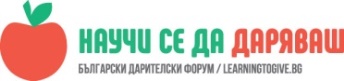 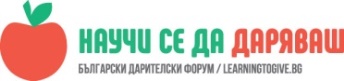 